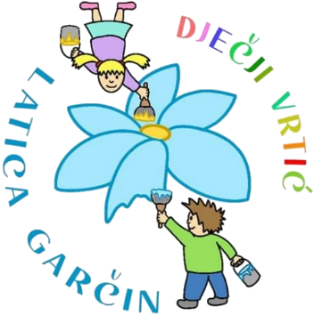 Na temelju članka 35. stavak 1. alineja 4. Zakona o predškolskom odgoju i obrazovanju (Narodne novine broj 10/97, 107/07, 94/13, 98/19 i 57/22) te članka 18. Statuta Dječjeg vrtića Latica Garčin, Upravno vijeće ustanove Dječji vrtić Latica Garčin, na svojoj 32. sjednici održanoj 25.5.2023. godine, donosi izmijenjeni:PRAVILNIKO UPISU DJECE I OSTVARIVANJU PRAVA I OBVEZA KORISNIKA USLUGA U DJEČJEM VRTIĆU LATICA GARČINI. OPĆE ODREDBEČlanak 1.Pravilnikom o upisu djece i ostvarivanju prava i obveza korisnika usluga u Dječjem vrtiću Latica Garčin (u daljnjem tekstu: Pravilnik) utvrđuje se postupak upisa i prednosti pri upisu djece u predškolsku ustanovu Dječji vrtić Latica Garčin (u daljnjem tekstu: Vrtić), prava i obveze roditelja/skrbnika djece, organizacija rada s novoupisanim polaznicima Vrtića i uvjeti pod kojima dijete može biti ispisano iz Vrtića.Odredbe ovog Pravilnika koje se odnose na roditelje istovjetno se primjenjuju na skrbnike i udomitelje (u daljnjem tekstu: roditelj). Riječi i pojmovi koji se koriste u ovom Pravilniku, a koji imaju rodno značenje, odnose se jednako na muški i ženski rod, bez obzira u kojem su rodu navedeni.Članak 2.U Vrtić se mogu upisati djeca od navršene jedne godine života do polaska u osnovnu školu u redovite i ostale programe koji se ostvaruju u Vrtiću. Odgojna skupina po programima može se organizirati ukoliko postoji dovoljan interes roditelja i prijavljene djece, sukladno propisanim standardima.U vrtiću se ostvaruju sljedeći programi za djecu rane i predškolske dobi:redoviti programi njege, odgoja, obrazovanja, zdravstvene zaštite, prehrane i socijalne skrbi djece rane i predškolske dobi (u daljnjem tekstu: redoviti program) usklađeni s radnim vremenom zaposlenih roditelja i potrebama djeteta, programi javnih potreba: program predškole. Ostali programi se ostvaruju ukoliko postoje uvjeti za iste.Članak 3.Pedagoška godina započinje 1. rujna tekuće, a završava 31. kolovoza slijedeće godine.II. MJERILA I POSTUPAK UPISA DJECE U VRTIĆ Članak 4.Dječji vrtić kao javne ovlasti obavlja upise djece u dječji vrtić i ispise iz dječjeg vrtića s vođenjem odgovarajuće dokumentacije. Kada dječji vrtić obavlja poslove kao javne ovlasti, odlučuje o pravu, obvezi ili pravnom interesu djeteta, roditelja/skrbnika ili druge fizičke ili pravne osobe, dužan je postupati prema odredbama Zakona o općem upravnom postupku (''Narodne novine'' broj 47/09, 110/21).Upis djeteta uvjetuje se urednim cijepljenjem protiv bolesti iz Programa obveznih cijepljenja, s iznimkom djece koja imaju kontraindikacije na pojedina cijepljenja.Članak 5.U skladu s planom upisa Vrtić svake godine oglašava javnu objavu upisa, radi ostvarivanja programa predškolskog odgoja i obrazovanja.Upis u programe predškolskog odgoja provodi se sukladno Odluci o upisu djece u Dječji vrtić Latica Garčin (u daljnjem tekstu: Odluka) koju donosi Upravno vijeće za svaku pedagošku godinu, uz suglasnost osnivača. Odluka se objavljuje na oglasnoj ploči Dječjeg vrtića te na mrežnim stranicama Vrtića.Temeljem Odluke Vrtić objavljuje natječaj za upis djece. U program jaslica može se upisati dijete koje do 31. kolovoza tekuće godine navrši 12 mjeseci.U vrtićki program može se upisati dijete koje do 31. kolovoza tekuće godine navrši 3 godine života.U posebne programe za djecu s teškoćama u pravilu se upisuju djeca koja do 31. 8. tekuće godine navrše 3 godine životaČlanak 6.Natječaj se objavljuje na mrežnim stranicama Vrtića i na oglasnoj ploči Vrtića. Natječaj sadrži sljedeće podatke:naznaku upravne stvari (javna objava upisa djece u programe Vrtića), rok za podnošenje zahtjeva i mjesto podnošenja zahtjeva, vrstu programa u koji se djeca upisuju u skladu s planom upisa, određenje osoba na koje se odnosi (djeca od 12 mjeseci do polaska u osnovnu školu), uvjete upisanačin sudjelovanja osoba u postupku (kriteriji za ostvarivanje prednosti), naznaku osnovne i dodatne dokumentacije koja se prilaže uz zahtjev, rok i mjesto objave rezultata upisa, upozorenje na posljedice neodazivanja na javnu objavu u određenom roku, način ostvarivanja i zaštite prava sudionika u postupku upisa. Rok za podnošenje prijava je 15 dana.Članak 7.Sastavni dio ovog Pravilnika su obrasci:Prijava za upis djece u vrtić – za djecu koja se po prvi puta upisuju u vrtić,Zahtjev za nastavak korištenja usluga za sljedeću pedagošku godinuPrijava za upis u vrtićČlanak 8.Roditelj koji po prvi put prijavljuje dijete za upis podnosi Prijavu za upis (u daljnjem tekstu: Prijava). Obrazac Prijave izdaje Vrtić. Prijava se podnosi: osobno uz dobivanje potvrde o datumu i vremenu predaje dokumentacije, putem pošte (preporučeno) i putem e-maila: latica.garcin@gmail.com (isključivo skenirane dokumente).U Prijavi roditelj odabire željeni program koji se provodi u Vrtiću. Roditelj je dužan u upisnom roku predati Prijavu s potpunom dokumentacijom. Prijave zaprimljene nakon roka i prijave s nepotpunom dokumentacijom neće se razmatrati.Članak 9.Uz Prijavu roditelj koji ostvaruje prihod dužan je priložiti dokaze radi utvrđivanja iznosa sudjelovanja roditelja u plaćanju mjesečne cijene usluga Ustanove i to: potvrda poslodavca o prosjeku plaće za posljednja 3 mjeseca u trenutku objave natječaja (dohodak od nesamostalnog rada), godišnja prijava poreza za obrtnike ili potvrda/rješenje HZZO-a o visini primanja za vrijeme rodiljnog dopusta ili roditeljskog dopusta ili potvrda HZZ-a o primanjima ilizadnji odrezak od mirovine ili rješenje Centra za socijalnu skrb o priznavanju statusa njegovatelja. Korisnik usluga koji ne dostavi podatke o prihodima, sudjeluje u mjesečnoj cijeni usluga u visini najvećeg iznosa kojeg utvrđuje osnivač Odlukom o mjerilima za naplatu usluga Dječjeg vrtića Latica Garčin od roditelja-korisnika usluga. Roditelj je dužan dostaviti ovjerenu bjanko zadužnicu na iznos od minimalno 1.000,00 eura kao potvrdu upisa djeteta.  Zahtjev za nastavak korištenja uslugaČlanak 10.Roditelj/skrbnik koji je upisao dijete u prethodnoj pedagoškoj godini dužan je u upisnom roku predati Zahtjev za nastavak korištenja usluga za svaku sljedeću pedagošku godinu u kojoj će u kontinuitetu nastaviti koristiti usluge Vrtića.Zahtjev se podnosi: osobno uz dobivanje potvrde o datumu i vremenu predaje dokumentacije, putem pošte (preporučeno) i putem e-maila: latica.garcin@gmail.com (isključivo skenirane dokumente).Zahtjevi zaprimljeni nakon roka i zahtjevi s nepotpunom dokumentacijom neće se razmatrati.  Roditelj/skrbnik je dužan prilikom podnošenja zahtjeva za nastavak korištenja usluga priložiti sljedeće dokumente:za dijete: potvrda liječnika o zdravstvenom stanju djeteta (preslika iskaznice imunizacije i potvrda o sistematskom pregledu djeteta), za dokaz prebivališta: osobna iskaznica za roditelje, za dijete zaposlenog/ih roditelja: potvrde poslodavca o zaposlenju ili dokaz o samostalnom obavljanju djelatnosti – rješenje, obrtnica / dokaz o statusu poljoprivrednika, potvrde o prosjeku plaće za posljednja tri mjeseca u svibnju i studenom dostavljaju svi osim roditelja koji su u najvišem platnom razredu,za dijete nezaposlenog roditelja: potvrda HZZ ili elektronički zapis iz HZMO, za dijete samohranog roditelja: rodni list roditelja i smrtni list za preminulog roditelja, potvrda o nestanku drugog roditelja ili preslika rješenja Centra za socijalnu skrb o privremenom uzdržavanju djeteta (državna privremena alimentacija), za dijete koje živi samo s jednim roditeljem (jednoroditeljska obitelj): rodni list roditelja i presuda o razvodu braka ili drugi dokaz da drugi roditelj ne živi u zajedničkom kućanstvu, za dijete čija su oba ili jedan roditelj redovni studenti/učenici: potvrda fakulteta/škole o redovnom školovanju, za dijete iz obitelji s troje i više malodobne djece: rodni listovi za svu djecu za dijete uzeto na skrb i uzdržavanje i dijete u udomiteljskoj obitelji: preslika rješenja ili potvrda Centra za socijalnu skrb, za dijete korisnika doplatka za djecu: preslika rješenja HZMO o priznavanju prava na doplatak za dijete, za dijete koje ima preporuku Centra za socijalnu skrb za smještaj u vrtić: preporuka Centra za socijalnu skrb,za dijete s teškoćama u razvoju: preslika Nalaza i mišljenja Centra za socijalnu skrb,za dijete koje zajedno s roditeljima nema prebivalište na području Općine Garčin:  rješenje/odluka/potvrda o sufinanciranju boravka djeteta druge jedinice lokalne samouprave (gradovi/općine).Članak 11.Ukoliko roditelj/skrbnik ispunjava uvjete za upis, zahtjev se usvaja, a ako ne ispunjava uvjete iz ovog Pravilnika, zahtjev se odbija.Donosi se rješenje o prihvaćenom ili odbijenom zahtjevu.Isto se primjenjuje i za postupak Prijave za upis.Članak 12.Roditelj-korisnik usluga dužan je podmiriti dugovanja Vrtiću u trenutku predaje Zahtjeva. Članak 13.Nakon što se temeljem podnesenih Zahtjeva utvrdi broj djece koja nastavljaju korištenje usluga, utvrđuju se slobodna mjesta za upis prijavljene djece u novu pedagošku godinu.Ostvarivanje reda prvenstva pri upisuČlanak 14.Vrtić je dužan sukladno svom kapacitetu organizirati redovite programe predškolskog odgoja i osigurati provođenje prednosti pri upisu na način utvrđen Odlukom osnivača i ovim Pravilnikom.Prednost pri upisu i red prvenstva utvrđuje osnivač Vrtića Odlukom o načinu ostvarivanja prednosti pri upisu djece u Dječji vrtić Latica Garčin.Prednost pri upisu sukladno odluci osnivača ostvaruje dijete koje:zajedno s oba roditelja ima prebivalište na području općine Garčin i državljani su Republike Hrvatske,dijete koje zajedno sa samohranim roditeljem ima prebivalište na području općine Garčin i državljani su Republike Hrvatske, dijete kojem je dodijeljen skrbnik ili je smješteno u udomiteljsku obitelj, ako njegov skrbnik ili udomitelj ima prebivalište na području općine Garčin,dijete koje je strani državljanin i koje zajedno s roditeljima ima status stranca s odobrenim stalnim boravkom na području Općine Garčin,Ukoliko nema djece na Listi čekanja koja ispunjavaju uvjete iz članka 14. i 15. (Red prvenstva pri upisu) i 16. (Lista reda prvenstva) ovog Pravilnika ili se roditelj s Liste čekanja koji ispunjava uvjete iz članka 15. (Red prvenstva pri upisu) i 16. (Lista reda prvenstva) ovog Pravilnika ne odazove na obavijest Vrtića o slobodnom mjestu za upis, mogu se upisati djeca koja zajedno s roditeljima nemaju prebivalište u općini Garčin. Članak 15.Kriteriji za upis ostvaruje se na način da se za svaku utvrđenu prednost ostvaruje određeni broj bodova, uz prilaganje odgovarajuće dokumentacije kojom se pojedina prednost dokazuje i to prema sljedećoj tablici:Lista reda prvenstvaČlanak 16.Bodovi utvrđeni po kriterijima iz članka 14. i 15. ovog Pravilnika zbrajaju se i na temelju ukupnog broja bodova utvrđuje se lista prioriteta na koju se redom stavljaju zahtjevi podnositelja/ica od većeg broja bodova do najmanjeg.Svako dijete će zbog sigurnosnih razloga prilikom podnošenja zahtjeva dobiti šifru koja će se odnositi samo na njega i koja je tajni podatak koji znaju samo roditelji – skrbnici djeteta.Roditelji koji zahtjev za upis podnose poštom, potvrdu o dodijeljenoj šifri dobit će putem E-mail adrese koju će naznačiti u zahtjevu.Članak 17.Lista reda prvenstva objavljuje se na oglasnoj ploči Vrtića i web stranici Vrtića.  Lista reda prvenstva najprije prikazuje šifre djece koja su već bila upisana i nastavljaju s korištenjem usluga Dječjeg vrtića, a u nastavku slijede šifre novoprimljene djece s brojem ostvarenih bodova.Prednost pri upisu u okviru utvrđenog broja slobodnih mjesta po programima i odgojnim skupinama ostvaruje dijete s većim zbrojem bodova. Sukladno članku 20. stavak 3. Zakona o predškolskom odgoju i obrazovanju (''Narodne novine'' broj 57/22) prednost pri upisu u dječji vrtić imaju djeca koja do 1. travnja tekuće godine navrše četiri godine života. Zajedno sa navedenim, primjenjuje se i kriterij bodovanja, a u slučaju istog broja bodova za one koji ostvaruju pravo upisa prema prethodno navedenoj odredbi Zakona (u slučaju slobodnih mjesta za upis).Ukoliko dvoje ili više djece ostvaruju jednak broj bodova, a ostvareni su kriteriji (zaposlenost, dijete pred polazak u osnovnu školu, troje ili više malodobne djece, socijalni i zdravstveni uvjeti, doplatak za djecu) prednost ostvaruje dijete:roditelja žrtava i invalida domovinskog rata,koje ima upisanog/u brata ili sestru u vrtić, koje ima veću kronološku dob (kriterij starosti djeteta - od starijeg prema mlađem djetetu), Članak 18.Vrtić će voditi računa o upisu djece koja žive u iznimno teškim obiteljskim, socijalnim i zdravstvenim uvjetima (smrt roditelja, teška bolest roditelja, invalidnost roditelja i sl.).Rješenje o upisu djece iz prethodnog stavka donosi Ravnatelj vrtića uz prethodno savjetovanje sa Upravnim vijećem Dječjeg vrtića.Članak 19.Djeca koja se tijekom pedagoške godine ispišu iz vrtića ili jaslica, u novoj pedagoškoj godini nemaju nikakvu prednost pri upisu. Za njih će se utvrđivati broj bodova kao i za svu novoprimljenu djecu po kriterijima utvrđenim ovim Pravilnikom.Članak 20.Dijete iznimno može pohađati Vrtić kraće vrijeme od vremena koje je utvrđeno za pojedini program, samo kada je to u interesu zdravlja djeteta, o čemu na temelju stručnog mišljenja odlučuju ravnatelj i stručni suradnici.Članak 21.Roditelj/skrbnik može odustati od zahtjeva ili rješenja za upis djeteta u Vrtić. Odustajanje od zahtjeva ili rješenja roditelj/skrbnik može napraviti izričito davanjem pismene izjave volje. Na osnovu toga se donosi rješenje o obustavi postupka.Upis djece s teškoćamaČlanak 22.Prosudbu o načinu uključivanja djece s teškoćama u razvoju u odgojno-obrazovne programe donosi stručni tim Vrtića.Djeca s teškoćama koja imaju Nalaz i mišljenje Tijela za vještačenje ostvaruju pravo upisa bez postupka bodovanja ukoliko Vrtić može osigurati potrebne specifične uvjete.  Ukoliko Vrtić ne može osigurati potrebne specifične uvjete za upis novoprijavljene djece s teškoćama, prednost pri upisu utvrđuje se metodom bodovanja temeljem članka 13. ovoga Pravilnika.  Članak 23.O upisu djece s teškoćama u razvoju koja nemaju Nalaz i mišljenje Tijela za vještačenje, odlučuje Povjerenstvo na temelju dokumentacije i procjene psihofizičkog statusa i potreba djeteta za odgovarajućim programima i uvjetima kojima raspolaže Vrtić. Djeca iz stavka 1. ovog članka prednost pri upisu ostvaruju prema vrsti teškoća i posebnim programima Vrtića te prema kriteriju starosti djeteta, od starijeg prema mlađem. Ukoliko Ustanova ne može osigurati uvjete rada i omogućiti upis za svu novoprijavljenu djecu iz stavka 1. ovog članka, prednost pri upisu u okviru utvrđenog broja slobodnih mjesta razrađuje se metodom bodovanja temeljem kriterija iz članka 13. ovog Pravilnika.Članak 24.U odgojnu skupinu s redovitim programom može se uključiti dijete s teškoćama na temelju mišljenja Povjerenstva. Za sve slučajeve koji nisu obuhvaćeni ovim Pravilnikom odluku donosi Upravno vijeće Dječjeg vrtića Latica Garčin.Članak 25.Temeljem procjene opservacijskog tima Vrtića za dijete s teškoćama provodi se pedagoška opservacija koja u pravilu ne traje duže od 3 mjeseca. Sigurnosno-zaštitni i preventivni program Vrtića utvrđuje postupak pedagoške opservacije.  O duljini dnevnog odnosno tjednog boravka djeteta u Vrtiću za vrijeme opservacije odlučuje opservacijski tim (zdravstveni voditelj na čelu). Ukoliko za to postoji potreba, pedagoška opservacija može se odlukom opservacijskog tima produljiti. Duljinu trajanja boravka u odgojnoj skupini nakon pedagoške opservacije određuje u svakom pojedinom slučaju opservacijski tim ovisno o psihofizičkom statusu i potrebama djeteta.Povjerenstvo za upis djeceČlanak 26.Postupak zaprimanja i obrade zahtjeva za upis djece u programe Vrtića provodi Povjerenstvo za upis djece (u daljnjem tekstu: Povjerenstvo) koje imenuje Ravnatelj Vrtića. Povjerenstvo čine članovi iz reda odgojitelja i stručnih suradnika vrtića. Povjerenstvo broji najviše 5 članova.O radu Povjerenstva vodi se zapisnik. Rad Povjerenstva nadzire Ravnatelj.Povjerenstvo  je  dužno  po  zaključenju  roka  za  podnošenje  prijava  dostaviti  podatke Ravnatelju.Članak 27.Na temelju dostavljenih podataka Povjerenstva Ravnatelj donosi Prijedlog o u upisu djece uVrtić Upravnom vijeću, a koje donosi Odluku o rezultatima upisa.Rezultati upisa objavljuju se javno na oglasnoj ploči vrtića i web stranici, u obliku privremene liste po odgojno-obrazovnim skupinama koja sadrži:redni broj,šifru prijavitelja koja se odnosi na pojedino dijete (šifra poznata roditeljima djeteta za koje je podnesen zahtjev za upis),ukupan broj bodova,podatke o prihvaćenim i odbijenim zahtjevima te slobodnim kapacitetima.Članak 28.Temeljem Odluke Upravnog vijeća o rezultatima upisa djece, Ravnatelj donosi rješenje.Pravo na prigovorČlanak 29.Roditelj ima pravo prigovora na Listu reda prvenstva u dijelu koji se odnosi na njegovo dijete u roku od 8 dana od objave Liste reda prvenstva. Prigovor se u pisanom obliku podnosi Upravnom vijeću, a dostavlja se Povjerenstvu osobno, poštom preporučeno ili putem elektroničke pošte.Članak 30.Odluku o prigovoru donosi Upravno vijeće u roku od 7 dana od dana isteka roka za podnošenje prigovora. Upravno vijeće može:odbaciti prigovor kao nepravodoban ili podnesen od neovlaštene osobe,odbiti prigovor kao neosnovan i potvrditi rezultate upisa,prihvatiti prigovor i izmijeniti rezultate upisa Odgovor na prigovor u pisanom obliku roditelju se dostavlja u zatvorenoj koverti poštom ili putem elektroničke pošte. Ukoliko je roditelj nedostupan odluka će se u zatvorenoj koverti izvjesiti na oglasnu ploču Vrtića s naznakom da se time smatra da je dostava izvršena.  Odluka Upravnog vijeća je konačna. Članak 31.Nakon završetka upisa, isteka roka za prigovor i donošenjem odluka po prigovoru, utvrđuje se konačna lista o upisu.Rezultati upisa objavljuju se na oglasnoj ploči Vrtića i na Internet stranicama Vrtića, po odgojnim skupinama kako je utvrđeno u članku 17. ovoga Pravilnika. Povjerenstvo je dužno dostaviti izvješće o upisima Ravnatelju Vrtića, Upravnom vijeću i Jedinstvenom upravnom odjelu osnivača koji će potom izvijestiti i Općinsko vijeće Općine Garčin. Izvješće o upisima sadrži podatke o: broju slobodnih mjesta, broju u roku zaprimljenih prijava, broju zaprimljenih prijava nakon roka, broju odbijenih prijava, broju odbijenih prigovora na prijedlog Liste reda prvenstva, broj prihvaćenih prigovora na prijedlog Liste reda prvenstva i broj slobodnih mjesta nakon završenog upisnog postupka. Lista čekanjaČlanak 32.Za djecu koja ne mogu biti primljena prema javnoj objavi upisa utvrđuje se lista čekanja koja se formira za svaku odgojno-obrazovnu skupinu, te će temeljem dobivenih bodova ostvarivati pravo upisa tijekom godine, ukoliko se oslobode mjesta u odgojnoj skupini ili se proširi kapacitet Ustanove.Ukoliko nema djece na Listi čekanja koja ispunjavaju uvjete iz članka 17. ovog Pravilnika  ili se roditelj s Liste čekanja koji ispunjava uvjete iz članka 17. ovog Pravilnika ne odazove na obavijest Vrtića o slobodnom mjestu za upis, u odgojnu skupinu prednost pri upisu uz primjenu kriterija iz članka 15. ovog Pravilnika ostvaruju djeca prema slijedećem redoslijedu: dijete iz obitelji s oba roditelja, koje živi samo s jednim roditeljem i imaju prebivalište na području Općine Garčin, dijete koje zajedno s roditeljima nema prebivalište na području Općine Garčin. Vrtić tijekom godine upisuje djecu s liste čekanja ako se zbog odustajanja primljene djece, povećanja kapaciteta ili slično ukažu slobodna mjesta i to prema redoslijedu utvrđenom na listi.Članak 33.Na slobodna mjesta mogu se tijekom godine upisati i djeca čiji roditelji nisu sudjelovali u postupku za prijam djece temeljem objavljenog natječaja. Tijekom godine roditelji imaju pravo podnijeti prijavu za upis djece u vrtić. Djeca se primaju na temelju podnesenih prijava na način da se stavljaju na kraj liste čekanja. U tom slučaju ne primjenjuje se kriterij bodovanja, nego redoslijed zaprimanja prijava za upis prema odgojno-obrazovnim skupinama.
III. POSTUPAK UPISAČlanak 34.Prije uključivanja djeteta u odgojno-obrazovnu skupinu roditelj/skrbnik je obvezan:obaviti, uz prisutnost djeteta, inicijalni intervju i razgovor s članom stručne službe Vrtića, priložiti dokaze radi utvrđivanja iznosa sudjelovanja roditelja u plaćanju mjesečne cijene usluga Vrtića i to za: Roditelje koji ostvaruju prihod: potvrda poslodavca o prosjeku plaće za posljednja 3 mjeseca (dohodak od nesamostalnog rada), godišnja prijava poreza za obrtnike, potvrda/rješenje HZZO-a o visini primanja za vrijeme rodiljnog dopusta ili roditeljskog dopusta, potvrda HZZ o primanjima, zadnji odrezak od mirovine; b)	Nezaposlene roditelje: koje ima upisanog/u brata ili sestru u vrtić, koje ima upisanog/u brata ili sestru u vrtić, potvrda iz HZZ o primanjima ili elektronički zapis iz HZMO.Na inicijalnom razgovoru prikupljaju se podaci o razvoju djeteta, njegovim navikama, potrebama, obitelji i drugim specifičnostima te se dogovaraju odgovarajući postupci prilagodbe na jaslice/vrtić. Inicijalnom razgovoru prisustvuje barem jedan od roditelja i stručni suradnik Vrtića.  U slučaju kada se radi o djeci s teškoćama, inicijalnom razgovoru prisustvuju dva stručna suradnika od kojih je jedan u pravilu stručnjak edukacijsko rehabilitacijskog profila. Ugovor o pružanju uslugaČlanak 35.Ugovor o pružanju usluga potpisuju oba roditelja, osim u slučaju kad jedan roditelj ostvaruje roditeljsku skrb. Roditelj potvrđuje upis dostavom bjanko zadužnice na iznos od minimalno 1.000,00 eura.Članak 36.Korisnik usluga koji ne dostavi podatke o prihodima, sudjeluje u mjesečnoj cijeni usluga u visini najvećeg iznosa kojeg utvrđuje osnivač Pravilnikom o načinu i uvjetima sudjelovanja roditelja u cijeni programa Dječjeg vrtića ''Latica Garčin'' i Odlukom o mjerilima za utvrđivanje cijene usluga Dječjeg vrtića ''Latica Garčin'', od roditelja-korisnika usluga. Dijete ne može početi pohađati Vrtić dok nisu ispunjene sve naprijed navedene obveze te ukoliko roditelji nisu podmirili ranija dugovanja po osnovi korištenja usluga Vrtića.IV. ORGANIZACIJA RADA S NOVOUPISANIM POLAZNICIMA VRTIĆAČlanak 37.Djeca upisana slijedom javne objave počinju ostvarivati program od 1. rujna tekuće godine.Promjena Programa ili odgojno-obrazovne skupineČlanak 38.Djeci se osigurava prijelaz iz jedne u drugu odgojno-obrazovnu skupinu na zahtjev roditelja ako u odgojno-obrazovnoj skupini ima slobodnih mjesta, ovisno o procjeni stručne službe i ravnateljice Vrtića i ako u vrtiću postoje uvjeti za takav premještaj.Ustanova može zbog uvjeta rada, organizacije djelatnosti, primjene pedagoških standarda ili drugih izvanrednih okolnosti te organiziranja odgojnih skupina premjestiti dijete u drugu odgojnu skupinu.V. OSTVARIVANJE PRAVA I OBVEZA KORISNIKA USLUGA DJEČJEG VRTIĆAČlanak 39.Roditelj/skrbnik djeteta ima pravo:prije početka ostvarivanja programa biti upoznat s programom za dijete i uvjetima pod kojima se on ostvaruje te s tim u vezi s pravima i obvezama korisnika usluga, putem individualnih razgovora i roditeljskih sastanaka biti redovito izvještavan o razvoju i napredovanju djeteta te biti uključen u različite oblike suradnje roditelja i Vrtića, podnositi zahtjeve nadležnom tijelu Vrtića radi ostvarivanja i zaštite pojedinačnih prava i potreba djeteta, sudjelovati u planiranju, realizaciji i vrednovanju odgojno-obrazovnog programa za dijete, sudjelovati u upravljanju Vrtićem na način utvrđen Zakonom o predškolskom odgoju i obrazovanju i Statutom Vrtića, birati i biti biran za predstavnika roditelja – korisnika usluga u Upravnom vijeću vrtića. Članak 40.Roditelj/skrbnik djeteta dužan je:prije početka ostvarivanja programa dostaviti potvrdu nadležnog liječnika o obavljenom sistematskom zdravstvenom pregledu djeteta te dodatnu zdravstvenu potvrdu za slučaj promjena zdravlja nastalih nakon sistematskog zdravstvenog pregleda, predočiti potpunu dokumentaciju i informaciju o karakteristikama i potrebama djeteta koje su bitne za odabir primjerenog programa, kao i za njegovu sigurnost i zdravlje tijekom ostvarivanja programa, pravovremeno izvještavati Vrtić o promjenama razvojnog statusa djeteta i surađivati s Vrtićem u postupcima izmjene programa, za slučaj značajnih promjena zdravstvenog stanja ili razvojnog statusa djeteta, koje tijekom ostvarivanja programa uoči stručni tim Vrtića, obaviti potrebne pretrage i pribaviti mišljenje nadležnih službi te sudjelovati u programu opservacije djeteta i utvrđivanju novog, prilagođenog individualiziranog programa, ako je to u interesu razvojnih potreba i sigurnosti djeteta, odnosno sigurnosti i ostvarivanja odgojno-obrazovnog programa za drugu djecu, osobno dovoditi i odvoditi dijete iz odgojno-obrazovne skupine ili pismeno izvijestiti odgojitelja o punoljetnoj osobi koju je za to ovlastio,izvijestiti odgojitelja odgojno-obrazovne skupine u roku 24 sata o razlozima izostanka djeteta, ne dovoditi bolesno dijete u Vrtić, a nakon završenog liječenja dostaviti potvrdu nadležnog liječnika o obavljenom zdravstvenom pregledu iz koje je vidljivo da je dijete sposobno pohađati Vrtić,nakon izbivanja djeteta iz Vrtića zbog drugih razloga u trajanju duljem od 60 dana dostaviti potvrdu nadležnog liječnika o obavljenom zdravstvenom pregledu iz koje je vidljivo da je dijete sposobno pohađati Vrtić, odazvati  se  pozivima  na  roditeljske  sastanke  i  druge  oblike  suradnje  roditelja  s Vrtićem u cilju praćenja razvoja i napredovanja djeteta, najkasnije do 20-og u mjesecu uplaćivati utvrđen iznos sudjelovanja roditelja u cijeni programa, pravovremeno izvještavati Vrtić o promjenama važnih podataka (broj telefona, adresa, promjena liječnika, status zaposlenosti)izvršavati druge obveze korisnika usluga utvrđene općim aktima Vrtića. Članak 41.Dječji vrtić je dužan:ustrojiti rad s djecom u jasličkim i vrtićkim odgojno-obrazovnim skupinama, sukladno propisanom programu i Državnom pedagoškom standardu predškolskog odgoja i naobrazbe (''Narodne novine'' broj 63/2008), surađivati s obitelji djeteta u cilju praćenja razvoja i napredovanja djeteta, osigurati redovito izvještavanje roditelja/skrbnika - korisnika usluga i njihovo sudjelovanje u upravljanju Vrtićem, sukladno Zakonu o predškolskom odgoju i obrazovanju i Statutu Vrtića, omogućiti zaštitu pojedinačnih prava roditelja/skrbnika – korisnika usluga podnošenjem žalbe Upravnom vijeću, upozoriti roditelja/skrbnika – korisnika usluga da Vrtić pridržava pravo preraspoređivanja djeteta iz jedne u drugu odgojno-obrazovnu skupinu, iz jednog u drugi objekt i posebno organiziranog programa za vrijeme mjeseca srpnja i kolovoza te u drugim posebnim okolnostima, u skladu s pedagoškim načelima i interesima organizacije rada, upozoriti roditelja/skrbnika – korisnika usluga da Vrtić može, u slučaju značajnih promjena zdravstvenog stanja ili razvojnog statusa djeteta koje uoči stručni tim Vrtića, izmijeniti program i uvjete ostvarivanja programa za dijete. Postupak promjene programa pokreće stručno-razvojna služba na temelju praćenja stanja i potreba djeteta te na temelju provedene opservacije, u interesu razvojnih potreba djeteta, njegove sigurnosti te sigurnosti i ostvarivanja odgojno-obrazovnog programa za drugu djecu. VI.	UPISI I OSTVARIVANJE PRAVA NA DRUGE PROGRAMEPredškolaČlanak 42.Za svu djecu prijavljenu za Program predškole Vrtić je dužan samostalno ili u suradnji s drugim subjektima (nadležna Ministarstva, nadležna tijela Županije i Općine) organizirati ostvarivanje programa.U Vrtiću je organiziran program predškole koji je obvezan za svu djecu u godini dana prije polaska u osnovnu školu. Program predškole za djecu koja koriste usluge Vrtića integriran je u redoviti program. Obveznik predškole koji ne koristi usluge Vrtića ostvaruje pravo izravnog upisa u program predškole temeljem prijave za upis.Način, vrijeme i mjesto provođenja upisa u program predškole za djecu koja nisu polaznici redovitog programa Vrtić će objaviti putem oglasne ploče Dječjeg vrtića, odnosno putem mrežnih stranica Vrtića i Općine Garčin.  Postupak upisa u program predškole provodi se odvojeno od upisa u redovite programe.VII. MOGUĆNOST NEKORIŠTENJA USLUGA Članak 43.Godišnji odmor korisnik može koristiti tijekom godine, uz prethodnu najavu minimalno 3 dana prije korištenja.Rezervacija se koristi u kontinuitetu minimalno 30 dana.Nekorištenje usluga na način utvrđen u stavku 1. i 2. ovog članka ne smatra se ispisom u smislu članka 45. ovog Pravilnika.Za vrijeme nekorištenja usluga u smislu stavka 1 i 2. ovoga članka, roditelj-korisnik usluga nema pravo svoje dijete povremeno dovoditi u Vrtić. Za vrijeme nekorištenja usluga u smislu stavka 1 i 2. ovoga članka roditelj-korisnik usluga ne plaća mjesečnu cijenu usluga, već plaća naknadu u mjesečnom iznosu utvrđenom Pravilnikom o načinu i uvjetima sudjelovanja roditelja u cijeni programa Dječjeg vrtića Latica Garčin.Vrijeme nekorištenja usluga Vrtića u smislu stavka 2. ovoga članka (rezevacija) ne odnosi se na dio mjeseca, već se izričito odnosi na čitav mjesec odnosno čitave mjesece računajući od prvog do posljednjeg dana u mjesecu ili mjesecima nekorištenja usluga. VIII. ISPISI DJECE IZ VRTIĆAČlanak 44.Roditelj može ispisati dijete pisanim zahtjevom za ispis (ispisnica). Roditelj je dužan o namjeri ispisa obavijestiti odgojitelja i potpisati ispisnicu, najkasnije dan prije namjeravanog prekida korištenja usluga. Jednom ispisano dijete u slučaju novog podnošenja prijave za upis, ponovno prolazi upisni postupak sa svim dokazivanjima reda prvenstva te se stavlja na Listu čekanja.Ispis iz vrtića provodi se prema Pravilniku o načinu i uvjetima sudjelovanja roditelja u cijeni programa Dječjeg vrtića Latica Garčin.Članak 45.Vrtić će ispisati dijete ukoliko: nije dostavljena bjanko zadužnica navedena u članku 35. ovog Pravilnika, do roka naznačenog na nalogu za plaćanje,nije predan ili nije pravodobno predali Zahtjev za nastavak korištenja usluga, prilikom predaje Zahtjeva nisu podmirena Vrtiću sva dugovanja, se u roku od 3 mjeseca od dana zaključivanja Ugovora utvrde razvojne teškoće djeteta, a Vrtić ne može osigurati potrebne specifične uvjete za dijete i/ili nema mogućnosti smještaja djeteta u skupine s odgovarajućim posebnim programom,  se utvrdi da su prilikom upisa roditelji zatajili bolesti, zdravstvene i druge poteškoće djeteta, te se po završetku pedagoške opservacije utvrdi nemogućnost osiguravanja potrebnih specifičnih uvjeta za dijete u Vrtiću, izostane neopravdano duže od 60 dana, nije izvršena obveza plaćanja usluga u roku od 60 dana od dana dospijeća,  se roditelj ne pridržava ugovornih obveza, odluka i općih akata Vrtića. Odluku o ispisu djeteta donosi ravnatelj.  Članak 46.Roditelj-korisnik usluga dužan je u slučaju ispisa djeteta podmiriti Vrtiću sva dugovanja.Ukoliko roditelj-korisnik usluga ne želi podmiriti Vrtiću sva dugovanja, ista će se naplatiti putem bjanko zadužnice u vrijednosti 1.000 eura.Izostanak djeteta iz vrtićaČlanak 47.Roditelj-korisnik usluga dužan je pravovremeno obavijestiti odgojitelja o izostanku djeteta. Roditelj-korisnik usluga dužan je opravdati izostanak djeteta. Za dane izostanka djeteta zbog bolesti, roditelj-korisnik usluga dužan je priložiti liječničku potvrdu najkasnije do posljednjeg dana tekućeg mjeseca. Članak 48. U slučaju da roditelj-korisnik usluga nije potpisao ispisnicu, a niti obavijestio o razlozima izostanka djeteta, smatra se da je dijete ispisano iz Vrtića protekom roka od 60 dana od zadnjeg dana korištenja usluga, a roditelj-korisnik usluga dužan je platiti sve nastale troškove do tog roka.  IX. NAPLATA USLUGA Članak 49.Mjerila za naplatu usluga od roditelja-korisnika usluga donosi osnivač Vrtića svojim Pravilnikom.  Pravilnikom o načinu i uvjetima sudjelovanja roditelja u cijeni programa Dječjeg vrtića ''Latica Garčin'' utvrđuju se programi koje Vrtić ostvaruje, način utvrđivanja pune mjesečne cijene usluga programa Dječjeg vrtića, način utvrđivanja visine sudjelovanja roditelja-korisnika usluga u punoj mjesečnoj cijeni usluga programa, smanjenje mjesečnog sudjelovanja u punoj cijeni usluga Dječjeg vrtića, oslobođenje od sudjelovanja u punoj mjesečnoj cijeni usluga i način naplate usluga.  Zaključak o utvrđivanju pune mjesečne cijene usluga Vrtića i mjesečnom sudjelovanju koje plaća roditelj-korisnik usluga donosi Načelnik Općine Garčin.  Roditelj-korisnik usluga plaća odnosno sudjeluje u punoj mjesečnoj cijeni usluga u iznosu utvrđenom sukladno zaključku Načelnika Općine Garčin i na temelju Odluke o mjerilima za naplatu usluga od roditelja-korisnika usluga. Članak 50.Na temelju mjesečnih očevidnika o prisustvu djece, Vrtić dostavlja račun svakom roditelju-korisniku usluga najkasnije do 10.-og u mjesecu za prethodni mjesec.Roditelji su dužni račun iz stavka 1. ovog članka platiti do 20.-og u mjesecu, sukladno članku 40. stavak 1. točka 10. ovog Pravilnika.IX. PRIJELAZNE I ZAVRŠNE ODREDBEČlanak 51.Roditelj-korisnik usluga dužan je tijekom godine prijaviti i dokazati svaku promjenu u odnosu na svoj osobni status i činjenice kojima je ostvario prednost pri upisu te u odnosu na visinu iznosa plaćanja računa (bračni status, promjena prebivališta, iznos plaće, mirovine, i ostalo iz članka 9., 10., 11. i 13. ovog Pravilnika).Vrtić može tijekom godine izvršiti provjeru dokumentacije iz prethodnog stavka ovog članka na način da od roditelja-korisnika usluga zatraži dostavu podataka iz prethodnog stavka.Dječji vrtić ''Latica Garčin'' ima pravo kontrole prijave pri Hrvatskom zavodu za mirovinsko osiguranje u slučaju sumnje da roditelj koji je ostvario određeni broj bodova prema kriteriju zaposlenja, sada više ne radi, a bio je prijavljen na HZMO samo radi dobivanja dodatnih bodova s osnove zaposlenja.Dječji vrtić ''Latica Garčin'' ima pravo kontrole visine primanja pri Poreznoj upravi, u slučaju sumnje da roditelj koji je ostvario određeni broj bodova prema imovinskom cenzusu, samo radi dobivanja dodatnih bodova s osnove zaposlenja.Na utvrđene promjene činjenica iz stavka 1. ovog članka primjenjuju se odredbe Odluke o mjerilima za naplatu usluga od roditelja-korisnika odnosno zaključak o utvrđivanju pune mjesečne cijene usluga Dječjeg vrtića i mjesečnom sudjelovanju koje plaća roditelj-korisnik usluga.Članak 52.Informacije od djeci i roditeljima koje Vrtić posjeduje, zaštićene su sukladno zakonu koji uređuje zaštitu osobnih podataka.U svrhu zaštite osobnih podataka Vrtić može, posebice prilikom javnog objavljivanja informacija sukladno Zakonu o pravu na pristup informacijama, provoditi pseudonimizaciju podataka.Članak 53.Ovaj Pravilnik stupa na snagu  danom donošenja, a prestaje važiti  Pravilnik o upisu djece i ostvarivanju prava i obveza korisnika usluga u dječjem vrtiću Latica Garčin donešenom na 15. sjednici Upravnog vijeća održanoj 25.5.2021. (KLASA: 601-02/21-04/03, URBROJ 2178-06-02/04-21/01)Novi pravilnik objavit će se na oglasnoj ploči Dječjeg vrtića ''Latica Garčin'' i Internet stranicama Dječjeg vrtića ''Latica Garčin'' latica.opcina-garcin.hr .KLASA: 601-02/23-09/01URBROJ: 2178-06-02/04-23/06U Garčinu, 25. 5. 2023.Predsjednica Upravnog vijećaDječjeg vrtića Latica GarčinDanijela Erić, mag.prim. educ.___________________________RED PREDNOSTIOPIS KRITERIJABROJ BODOVADJECA RODITELJA ŽRTAVA I INVALIDA DOMOVINSKOG RATAPrednost pri upisu u slučaju istog broja bodova/ DJECA S TEŠKOĆAMA U RAZVOJUPrednost pri upisu uz nalaz i mišljenje tijela za vještačenjaPrimjena članka 22. Pravilnika o upisu djece i ostvarivanju prava i obveza korisnika usluga u Dječjem vrtiću Latica GarčinDJECA ČIJI RODITELJI /SKRBNICI IMAJU PREBIVALIŠTE NA PODRUČJU OPĆINE GARČINPodručje Općine Garčin5 DJECA SAMOHRANIH RODITELJA I DJECA UZETA NA UZDRŽAVANJE, DJECA IZ JEDNORODITELJSKIH OBITELJIZaposlen 21DJECA SAMOHRANIH RODITELJA I DJECA UZETA NA UZDRŽAVANJE, DJECA IZ JEDNORODITELJSKIH OBITELJINezaposlen10DJECA SAMOHRANIH RODITELJA I DJECA UZETA NA UZDRŽAVANJE, DJECA IZ JEDNORODITELJSKIH OBITELJIRedovan učenik ili student8DJECA SAMOHRANIH RODITELJA I DJECA UZETA NA UZDRŽAVANJE, DJECA IZ JEDNORODITELJSKIH OBITELJIDječji doplatak (HZMO)2DJECA SAMOHRANIH RODITELJA I DJECA UZETA NA UZDRŽAVANJE, DJECA IZ JEDNORODITELJSKIH OBITELJITroje ili više malodobne djece1 bod po djetetuDJECA SAMOHRANIH RODITELJA I DJECA UZETA NA UZDRŽAVANJE, DJECA IZ JEDNORODITELJSKIH OBITELJIDvoje djece predškolske dobi1DJECA SAMOHRANIH RODITELJA I DJECA UZETA NA UZDRŽAVANJE, DJECA IZ JEDNORODITELJSKIH OBITELJIDijete u godini prije polaska u OŠ4DJECA SAMOHRANIH RODITELJA I DJECA UZETA NA UZDRŽAVANJE, DJECA IZ JEDNORODITELJSKIH OBITELJIPreporuka CZSS (teški soc., zdrav. uvjeti)4DJECA SAMOHRANIH RODITELJA I DJECA UZETA NA UZDRŽAVANJE, DJECA IZ JEDNORODITELJSKIH OBITELJICjelodnevni 10-satni program5DJECA SAMOHRANIH RODITELJA I DJECA UZETA NA UZDRŽAVANJE, DJECA IZ JEDNORODITELJSKIH OBITELJI5-6-satni program s ručkom2DJECA ZAPOSLENIH/ NEZAPOSLENIH RODITELJAOba zaposlena20DJECA ZAPOSLENIH/ NEZAPOSLENIH RODITELJAJedan zaposlen, drugi redoviti učenik/student18DJECA ZAPOSLENIH/ NEZAPOSLENIH RODITELJAJedan zaposlen, drugi nezaposlen10DJECA ZAPOSLENIH/ NEZAPOSLENIH RODITELJAJedan redoviti učenik/student, drugi nezaposlen8DJECA ZAPOSLENIH/ NEZAPOSLENIH RODITELJATroje ili više malodobne djece1 bod po djetetuDJECA ZAPOSLENIH/ NEZAPOSLENIH RODITELJADvoje djece predškolske dobi1DJECA ZAPOSLENIH/ NEZAPOSLENIH RODITELJADijete u godini prije polaska u OŠ4DJECA ZAPOSLENIH/ NEZAPOSLENIH RODITELJAUdomiteljska/skrbnička obitelj2DJECA ZAPOSLENIH/ NEZAPOSLENIH RODITELJADječji doplatak (HZMO)2DJECA ZAPOSLENIH/ NEZAPOSLENIH RODITELJAPreporuka CZSS (teški soc., zdrav. uvjeti)4DJECA ZAPOSLENIH/ NEZAPOSLENIH RODITELJACjelodnevni 10-satni program5DJECA ZAPOSLENIH/ NEZAPOSLENIH RODITELJA5-6-satni program s ručkom2* Pojam ''nezaposlen'' odnosi se i na umirovljenika.**Jednom odabrani program temeljem kojeg je korisniku dodijeljen određeni broj bodova, ne može se mijenjati tijekom predškolske godine, osim u slučaju kada korisnik prelazi sa programa koji nosi manje bodova, na onaj koji u tom trenutku nosi više bodova.